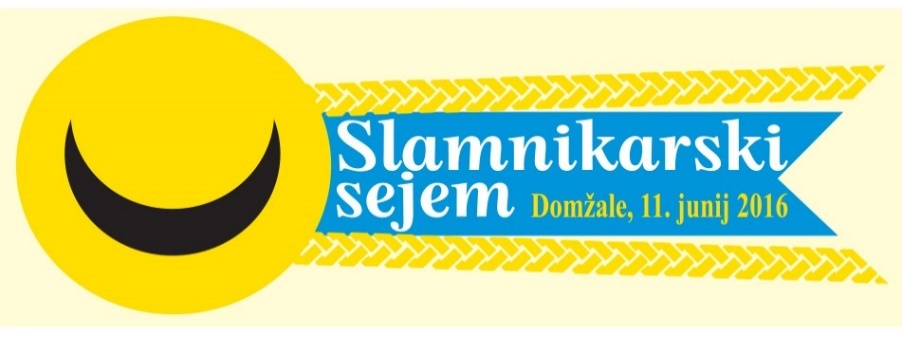 Vabimo vas na SLAMNIKARSKI SEJEM v DOMŽALAH,sobota, 10. junij 2017, od 8.30 do 15.00 v Slamnikarskem parku (parku pri Občini Domžale)Na sejmu bodo sodelovali:GOSTJE IZ TUJINETuristična skupnost mesta Koprivnice (Hrvaška) – izdelovanje slamnatih izdelkov ter predstavitev zanimivosti Občine Koprivnice Slamarska sekcija HKPD Matija Gubec, Tavankut (Srbija) – izdelovanje slamnatih izdelkov in slik iz slameTrijnie Patberg (Nizozemska) – izdelki iz slameDOMAČI RAZSTAVLJAVCISlamnikarski muzej Domžale s predstavitvijo pletenja kit in šivanja slamnikov, vodeni ogled po tematski poti Sprehod med tovarnami slamnikov v Domžalah, predstavitvijo projekta Kul dedi digit in modno revijo (avtorica revije Mateja Kozina) Kul Dedi Digit, muzejski projekt z VPŠ Erudio in obl. dr. G. Fužir Bauer – nakit in ostali izdelki iz slameOŠ Venclja Perka Domžale – pletenje slamnatih kit in izdelovanje zapestnic iz slame, učenci z mentorico turističnega krožka ga. Jelko Lesar OŠ Rodica – predstavitev projekta Knjiga vzorcev kit iz slame z mentorico ga. Vilmo Vrtačnik Merčun in delavnica Slike iz slame, učenci z mentorico etnografskega krožka ga. Štefka RamovšSkupina MASIMM iz Medgeneracijskega društva Jesenski cvet Domžale – izdelki iz slameKUD Fran Maselj Podlimbarski iz Krašnje – pletenje kit iz slameŠTD Konfin Sv. Trojica – od žetve do kitePajk klobuki iz Ljubljane z bogato ponudbo slamnikovJanez Jakob "Doužnjek" iz Ljubljane – izdelovanje slamnatih izdelkov in okraskovIvan Veselič, Adlešiči – izdelovanje peharjev iz slameOto Nemanič iz Gornje Lokvice pri Metliki – pokrivanje slamnatih strehInfo točka o gradnji s slamnatimi balami – strokovnjaka dr. Larisa Brojan in arhitekt Blaž BabnikRokodelski center Moravče – pletenje slamnatih kit in izdelki iz slameRokodelski center Rogatec – izdelki domače obrti, demonstracija tkanjaRokodelski center Ribnica – izdelki domače obrti, demonstracija pletenja košar iz vrbjaEko kmetija Stražar, Damlin d.o.o., Škocjan pri Domžalah Vrtne krušne peči, Mitja Ilc s.p., Ribnica Rezina kuhna in Rezina kašča v Domžalah – peka palačinkOljarna Rafael, Vir pri DomžalahBarba sol, Davor Podbevšek s.p., KoperMatej Kosmač s.p., Tržič - izdelki iz lesa in slameMiniature, Janez Širok, Polhov Gradec – miniature iz lesaTIC Domžale z info točkoAnketa, Zavod LokvanjDruštvo narodnih noš DomžaleDruštvo Verjamem vate, Naša trgovin'ca, DomžalePohod ob reki, ki povezuje, Zavod za turizem, šport in kulturo Kamnik in Zavod za šport in rekreacijo DomžaleNa Pohodu ob reki, ki povezuje, ki je namenjen vsem generacijam, še posebej lepo vabljene družine. Obeta se pestro dogajanje. Na osmih kontrolnih točkah, ki jih pripravljamo se bo odvijala zanimiva animacija za najmlajše, ki bodo poleg pohoda uživali tudi v drugih zabavnih športnih aktivnostih. Pohod se bo pričel ob 7. uri na Slamnikarskem sejmu in se končal ob 13. uri v Kamniku, pridružite pa se nam lahko kadarkoli in kjerkoli. Več na www.sport-domzale.si. Otroški kotiček:Kolo sreče, nagradna igra (Kul dedi digit); glavna nagrada slamnik po meri ter ostale nagrade, ki jih bodo prispevali sodelujoči na sejmu ter različna domžalska podjetja in ustanoveSlamica na slamico, ustvarjalna delavnica, vodi Lučka BerlotLabirint iz slamnatih bal z Marijo Mojco Vilar, dipl. slik.Mavrični poligon (ŠAD Mavrica, Domžale)Bodi faca in zadeni tarčo ter si izdelaj slamnato krono (ŠD Otok športa, Domžale)Tekma s hoduljami (Center za mlade, Domžale)NASTOPAJOČIVrtec Urša DomžaleGodba DomžaleFolklorno društvo GrobljeGlasbena šola DomžaleVrtec Dominik Savio, Karitas Domžale Plesna skupina Češminke iz DomžalOtroška folklorna skupina KD DomžaleDomžalske mažoretePlesni klub Miki DomžaleLajnar Jože StrajnarLjudske pevke KD DomžaleMoška pevska skupina Janez Cerar DomžaleGostinska ponudba: Gostišče Zlata Kaplja Radomlje.PROGRAM8.30  Pozdravni nagovor s predstavitvijo razstavljavcev in programa sejma8.40  Folklorno društvo Groblje, 1. nastop8.50  Pogovor z Matjažem Brojanom o temi iz zgodovine slamnikarstva: Domžalski slamnikarji v Ameriki9.00  Folklorno društvo Groblje, 2. nastop9.15  Slamnikarski muzej se predstavi9.25 Učenci Glasbene šole Domžale, kitaristi in pevci9.40  Predstavitev razstavljavcev9.50  Zborček Vrtca Dominik Savio, Karitas Domžale10.00  Društvo Verjamem vate, modna revija Naše trgovin'ce10.30  Predstavitev razstavljavcev10.40  Moška pevska skupina Janez Cerar Domžale10.50  Predstavitev razstavljavcev11.00  Vodeni ogled med slamnikarskimi tovarnami v Domžalah, odhod izpred muzeja, vodi Samo   Ritlop11.00  Plesalci Plesnega kluba Miki Domžale11.20  Lajnar Jože Strajnar11.30  Plesna skupina Češminke iz Domžal11.50   Predstavitev Pohoda, ki povezuje12.00  Modna revija Slamnikarskega muzeja13.00  Godba Domžale in Domžalske mažorete13.15  Slavnostno odprtje začetka sezone nošenja slamnikov, ki jo bosta odprla župan Občine Domžale Toni Dragar in župan Občine Mengeš Franc Jerič, v spremstvu otrok iz Vrtca Urša13.25  KD Godba Domžale13.35  Otroška folklorna skupina KD Domžale13.50  Predstavitev razstavljavcev14.00  Učenci Glasbene šole Domžale, marimbi in orkester flavt14.30  Ljudske pevke KD Domžale15.00  Zaključek 5. slamnikarskega sejma3. SREČANJE LJUDSKIH PEVCEV IN GODCEV DOMŽALEob 18. uri v Slamnikarskem muzejuNastopili bodo: Moški PZ Janez Cerar z ljudskim petjem, Pevci ljudskih pesmi KUD Fran Maselj Podlimbarski Krašnja, Ljudske pevke KD Domžale, Pevska skupina Šole zdravja, Ljudski Pevci iz Tuhinjske doline, Murnovi godci.Organizacijski odborSlamnikarski muzej DomžaleDomžale, maj 2017